TP5_2023Partie I		 					Partie IICréer et tester le projet suivant :                                                Créer une Servlet qui fait le même travail 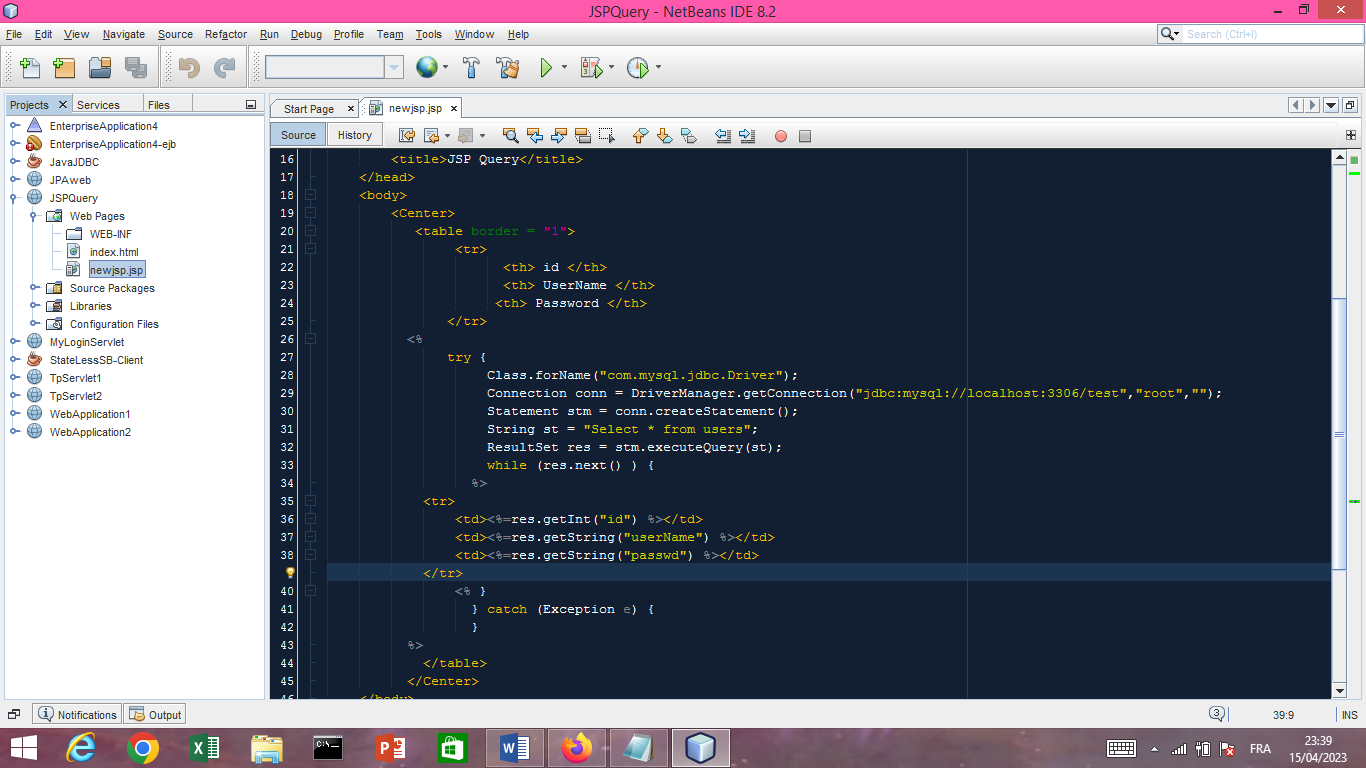 